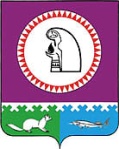 Об утверждении Положения «О порядке и размерах выплат по страхованию депутатов, выборных должностных лиц местного самоуправления, осуществляющих свои полномочия на постоянной основе,  в городском поселении Октябрьское» В целях реализации Закона Ханты-Мансийского автономного округа - Югры от 27.12.2007 № 201-оз «О гарантиях осуществления полномочий депутата, члена выборного органа местного самоуправления, выборного должностного лица местного самоуправления в Ханты-Мансийском автономном округе – Югре», от 24.10.2005 N 88-оз "О порядке и размерах выплат по обязательному государственному страхованию лиц, замещающих государственные должности Ханты-Мансийского автономного округа - Югры, и лиц, замещающих должности государственной гражданской службы Ханты-Мансийского автономного округа - Югры", решения Совета депутатов городского поселения Октябрьское от 02.12.2011г. № 173 «Об утверждении Положения о размере денежного содержания депутатов, выборных должностных лиц местного самоуправления, осуществляющих свои полномочия на постоянной основе,  в городском поселении Октябрьское, и порядке его осуществления», Совет депутатов городского поселения Октябрьское РЕШИЛ:1. Утвердить Положение «О порядке и размерах выплат по страхованию депутатов, выборных должностных лиц местного самоуправления, осуществляющих свои полномочия на постоянной основе,  в городском поселении Октябрьское».2. Решение   вступает   в   силу   по истечению 10 дней со дня его официального опубликования и распространяет свое действие на правоотношения, возникшие с 01 января 2011 года. 3.  Опубликовать настоящее решение в газете «Октябрьские вести». 4.  Контроль за выполнением решения возложить на постоянную комиссию по социальным вопросам Совета депутатов городского поселения Октябрьское (Т.И.Филатова).Глава городскогопоселения Октябрьское	                                                	                  П.К. Кашапов «____» _____________ 2011г.Приложение к решению Совета депутатов городского поселения Октябрьскоеот 28 декабря 2011 года N 180 ПОЛОЖЕНИЕо порядке и размерах выплат по страхованию депутатов, выборных должностных лиц местного самоуправления, осуществляющих свои полномочия на постоянной основе,  в городском поселении Октябрьское 1. Общие положения1.1. Настоящее Положение в соответствии с Законами Ханты-Мансийского автономного округа - Югры от 28.12.2007 N 201-оз "О гарантиях осуществления полномочий депутата, члена выборного органа местного самоуправления, выборного должностного лица местного самоуправления в Ханты-Мансийском автономном округе - Югре", от 24.10.2005 N 88-оз "О порядке и размерах выплат по обязательному государственному страхованию лиц, замещающих государственные должности Ханты-Мансийского автономного округа - Югры, и лиц, замещающих должности государственной гражданской службы Ханты-Мансийского автономного округа - Югры" определяет случаи, порядок и размеры выплаты по страхованию депутатов, выборных должностных лиц местного самоуправления, осуществляющих свои полномочия на постоянной основе,  в городском поселении Октябрьское.  1.2. Страхованию в соответствии с настоящим Положением подлежат: глава городского поселения Октябрьское, депутат, осуществляющий свои полномочия на постоянной основе (далее по тексту – выборные должностные лица, осуществляющие свои полномочия на постоянной основе).Страхование осуществляется за счет средств бюджета городского поселения Октябрьское на случай смерти, причинения ущерба здоровью и имуществу застрахованных лиц, утраты застрахованными лицами трудоспособности в период исполнения должностных обязанностей.1.3. Органами местного самоуправления (страхователями), осуществляющими страхование выборных должностных лиц, осуществляющих свои полномочия на постоянной основе,  является администрация городского поселения Октябрьское.1.4. Страховщиком признается страховая компания - победитель соответствующего конкурса, проведенного в соответствии с действующим законодательством.2. Страховые случаи2.1. Страховыми случаями являются внезапные непреднамеренные для страхователя и выборных должностных лиц, осуществляющих свои полномочия на постоянной основе,  события, происшедшие в период действия договора страхования и сопровождающиеся ранениями, увечьями и иными повреждениями здоровья, приведшими к временной утрате общей трудоспособности, назначению инвалидности либо смерти выборных должностных лиц, осуществляющих свои полномочия на постоянной основе; повреждением или утратой имущества выборных должностных лиц, осуществляющих свои полномочия на постоянной основе, при:1) исполнении ими должностных обязанностей на рабочем месте, в командировках, разъездах, при следовании пешком;2) следовании к месту работы или возвращении с места работы пешком, на транспорте, предоставленном страхователем, личном или общественном транспорте;3) следовании к месту служебной командировки и обратно;4) иных обстоятельствах в связи со служебной деятельностью застрахованного.2.2. Страховыми признаются случаи, если они произошли вследствие:1) причинения следующего вреда здоровью:- ожоги в результате взрыва, действия электрического тока, пожара, химического, термического ожога и иного воздействия;- ушибы или иные повреждения здоровья в результате обвала, падения предметов, падения лиц, замещающих муниципальные должности;- ранения и иные повреждения здоровья в результате нападения животных, противоправных действий третьих лиц, использования лицами, замещающими муниципальные должности, или третьими лицами транспортных средств, инструментов, оружия;2) профессионального заболевания, острого или обострения хронического заболевания;3) повреждения или утраты имущества в случае пожара, взрыва, действия воды, похищения имущества путем кражи, грабежа, разбоя, угона транспорта, порчи имущества, дорожно-транспортного происшествия, происшедшего не по вине застрахованного.2.3. Не являются страховыми случаями внезапные непреднамеренные для страхователя и застрахованного лица события, происшедшие в период действия договора страхования и сопровождающиеся ранениями, увечьями и иными повреждениями здоровья, приведшими к временной утрате общей трудоспособности, назначению инвалидности либо смерти выборных должностных лиц, осуществляющих свои полномочия на постоянной основе; повреждением или утратой имущества выборных должностных лиц, осуществляющих свои полномочия на постоянной основе, а именно:1) связанные с уходом за больным членом семьи или ребенком;2) связанные с объявлением карантина в установленном порядке;3) при протезировании в условиях протезно-ортопедического стационара;4) при заболеваниях СПИДом, венерическими заболеваниями и заболеваниями, передающимися половым путем;5) самоубийства (кроме случаев, когда застрахованный был вынужден совершить суицид в результате противоправных действий третьих лиц, не являющихся лицами, имеющими право на получение страховых выплат);6) события, вызванные умышленными действиями выборных должностных лиц, осуществляющих свои полномочия на постоянной основе, по причинению вреда здоровью и (или) имуществу;7) события, вызванные добровольным приведением выборным должностным лицом, осуществляющего свои полномочия на постоянной основе, себя в состояние алкогольного, наркотического или токсического опьянения, если это послужило основной причиной несчастного случая;8) несчастный случай при совершении или попытке совершения застрахованным лицом противоправных действий;9) управление застрахованным лицом транспортным средством без права такого управления или в состоянии алкогольного, наркотического опьянения либо заведомая передача управления транспортным средством лицу, не имеющему права управления или находящемуся в состоянии алкогольного, наркотического опьянения;10) события, вызванные дорожно-транспортным происшествием, происшедшим по вине застрахованного лица;11) другие случаи, не связанные со служебной деятельностью.3. Возмещение причиненного вреда3.1. Вред, причиненный здоровью и имуществу выборных должностных лиц, осуществляющих свои полномочия на постоянной основе, возмещается в следующих размерах:3.1.1. В случае гибели (смерти) застрахованного лица, в период работы либо в течение двух лет после увольнения не за виновные действия, если она наступила вследствие причинения вреда здоровью в связи с их служебной деятельностью, их наследникам - в размере, равном страховой сумме возмещения вреда, причиненного здоровью застрахованного лица.3.1.2. В случае причинения вреда здоровью выборных должностных лиц, осуществляющих свои полномочия на постоянной основе, в связи с их служебной деятельностью, исключающего возможность дальнейшего замещения должности, при получении инвалидности I группы - в размере, равном 50 процентам от страховой суммы возмещения вреда, причиненного здоровью застрахованного лица.3.1.3. В случае причинения вреда здоровью выборных должностных лиц, осуществляющих свои полномочия на постоянной основе, в связи с их служебной деятельностью, исключающего возможность дальнейшего замещения муниципальной должности, которую застрахованный замещал до причинения вреда здоровью, при получении инвалидности II группы - 25 процентов от страховой суммы возмещения вреда, причиненного здоровью; при получении инвалидности III группы - 15 процентов от страховой суммы возмещения вреда, причиненного здоровью.3.1.4. В случае причинения вреда здоровью выборных должностных лиц, осуществляющих свои полномочия на постоянной основе, в связи с их служебной деятельностью, не повлекшего стойкой утраты трудоспособности и не повлиявшего на способность заниматься в дальнейшем профессиональной деятельностью, если временная утрата трудоспособности лиц, замещающих муниципальные должности, длилась два и более месяца, - в размере, равном 6-кратному размеру месячного денежного содержания выборных должностных лиц, осуществляющих свои полномочия на постоянной основе.3.1.5. В случае причинения вреда здоровью выборных должностных лиц, осуществляющих свои полномочия на постоянной основе, в связи с их служебной деятельностью, не повлекшего постоянной (полной или частичной) утраты общей трудоспособности, не повлиявшего на способность заниматься в дальнейшем профессиональной деятельностью, выплачивается соответствующая часть страхового обеспечения в размере дневного денежного содержания за каждый день нетрудоспособности сверх выплаты пособия по государственному социальному страхованию.3.1.6. В случае причинения вреда (повреждения, утраты) имуществу, в том числе транспортным средствам, выборных должностных лиц, осуществляющих свои полномочия на постоянной основе, принадлежащему им на праве собственности, в связи с их служебной деятельностью - в полном размере.3.1.7. В случае временной утраты трудоспособности выборным должностным лицом, осуществляющим свои полномочия на постоянной основе, в связи с общим или иным заболеванием, не связанным со служебной деятельностью, наступившим в период действия страхового покрытия, производится выплата страхового пособия в размере разницы между суммой дневного денежного содержания застрахованного лица и суммой выплаты пособия по социальному государственному страхованию не более чем за 21 день нетрудоспособности (за исключением случаев нахождения в отпуске по беременности и родам, а также госпитализации и последующей реабилитации).3.2. Размеры страховой суммы и страховой выплаты определяются в соответствии с федеральным законодательством и (или) договором.3.3. Страховые выплаты производятся при наличии положительного заключения экспертной комиссии, образуемой  администрацией городского поселения Октябрьское,  о признании страховым случаем, связанным со служебной деятельностью,  выборных должностных лиц, осуществляющих свои полномочия на постоянной основе, в случаях:3.3.1. Предусмотренных подпунктами 3.1.1 - 3.1.5, 3.1.7 пункта 3.1 настоящего Положения, после смерти (гибели) застрахованного лица, - в соответствии с законодательством или сразу после назначения инвалидности должностному лицу, осуществляющему свои полномочия на постоянной основе.3.3.2. Предусмотренных подпунктом 3.1.6, - сразу после положительного заключения экспертной комиссии о повреждении, утрате имущества в связи со служебной деятельностью.3.4. Экспертная комиссия проводит заседания по мере необходимости, но не позднее одной недели с момента сообщения о происшедшем страховом случае.4. Заключительные положения4.1. Страхование осуществляется за счет средств, выделяемых на эти цели страхователем из бюджета городского поселения Октябрьское.4.2. При формировании проекта бюджета городского поселения Октябрьское на очередной финансовый год устанавливаются следующие нормативы:1) страховая сумма возмещения вреда, причиненного здоровью выборных должностных лиц, осуществляющих свои полномочия на постоянной основе, в связи с их деятельностью, 9-кратному размеру их месячного денежного содержания;2) страховая сумма возмещения вреда, причиненного имуществу выборных должностных лиц, осуществляющих свои полномочия на постоянной основе, в связи с их служебной деятельностью, равная 3-кратному размеру их месячного денежного содержания;3) сумма страховых взносов на случай причинения вреда здоровью, равная 0,7 процента от 9 месячных денежных содержаний выборных должностных лиц, осуществляющих свои полномочия на постоянной основе (страховая сумма);4) сумма страховых взносов на случай повреждения или утраты имущества, равная 1,8 процента от 3 месячных денежных содержаний выборных должностных лиц, осуществляющих свои полномочия на постоянной основе (страховая сумма).Страхование выборных должностных лиц, осуществляющих свои полномочия на постоянной основе, осуществляется ежегодно на полный календарный год.4.3. Отношения между участниками отношений страхования, регулируемых настоящим Положением, осуществляются также в соответствии с договором, заключаемым страхователем и страховщиком ежегодно.4.4. Страховщик, заключивший указанный договор, обязан представлять страхователю один раз в полугодие, а также за год в целом сведения о происшедших за соответствующий период страховых случаях, размерах и суммах фактически выплаченных страховых выплат.Вышеуказанные сведения должны быть представлены страховщиком страхователю не позднее последнего числа месяца, следующего за месяцем прекращения соответствующего периода.4.5. Ответственность за неисполнение или ненадлежащее исполнение договора, а также последствия неисполнения или ненадлежащего исполнения договора устанавливается договором страхования.СОВЕТ ДЕПУТАТОВГОРОДСКОГО ПОСЕЛЕНИЯ ОКТЯБРЬСКОЕОктябрьского районаХанты-Мансийского автономного округа - ЮгрыРЕШЕНИЕСОВЕТ ДЕПУТАТОВГОРОДСКОГО ПОСЕЛЕНИЯ ОКТЯБРЬСКОЕОктябрьского районаХанты-Мансийского автономного округа - ЮгрыРЕШЕНИЕСОВЕТ ДЕПУТАТОВГОРОДСКОГО ПОСЕЛЕНИЯ ОКТЯБРЬСКОЕОктябрьского районаХанты-Мансийского автономного округа - ЮгрыРЕШЕНИЕСОВЕТ ДЕПУТАТОВГОРОДСКОГО ПОСЕЛЕНИЯ ОКТЯБРЬСКОЕОктябрьского районаХанты-Мансийского автономного округа - ЮгрыРЕШЕНИЕСОВЕТ ДЕПУТАТОВГОРОДСКОГО ПОСЕЛЕНИЯ ОКТЯБРЬСКОЕОктябрьского районаХанты-Мансийского автономного округа - ЮгрыРЕШЕНИЕСОВЕТ ДЕПУТАТОВГОРОДСКОГО ПОСЕЛЕНИЯ ОКТЯБРЬСКОЕОктябрьского районаХанты-Мансийского автономного округа - ЮгрыРЕШЕНИЕСОВЕТ ДЕПУТАТОВГОРОДСКОГО ПОСЕЛЕНИЯ ОКТЯБРЬСКОЕОктябрьского районаХанты-Мансийского автономного округа - ЮгрыРЕШЕНИЕСОВЕТ ДЕПУТАТОВГОРОДСКОГО ПОСЕЛЕНИЯ ОКТЯБРЬСКОЕОктябрьского районаХанты-Мансийского автономного округа - ЮгрыРЕШЕНИЕСОВЕТ ДЕПУТАТОВГОРОДСКОГО ПОСЕЛЕНИЯ ОКТЯБРЬСКОЕОктябрьского районаХанты-Мансийского автономного округа - ЮгрыРЕШЕНИЕСОВЕТ ДЕПУТАТОВГОРОДСКОГО ПОСЕЛЕНИЯ ОКТЯБРЬСКОЕОктябрьского районаХанты-Мансийского автономного округа - ЮгрыРЕШЕНИЕ«28 »декабря 20011 г.№180п.г.т. Октябрьскоеп.г.т. Октябрьскоеп.г.т. Октябрьскоеп.г.т. Октябрьскоеп.г.т. Октябрьскоеп.г.т. Октябрьскоеп.г.т. Октябрьскоеп.г.т. Октябрьскоеп.г.т. Октябрьскоеп.г.т. Октябрьское